Under 12 Teams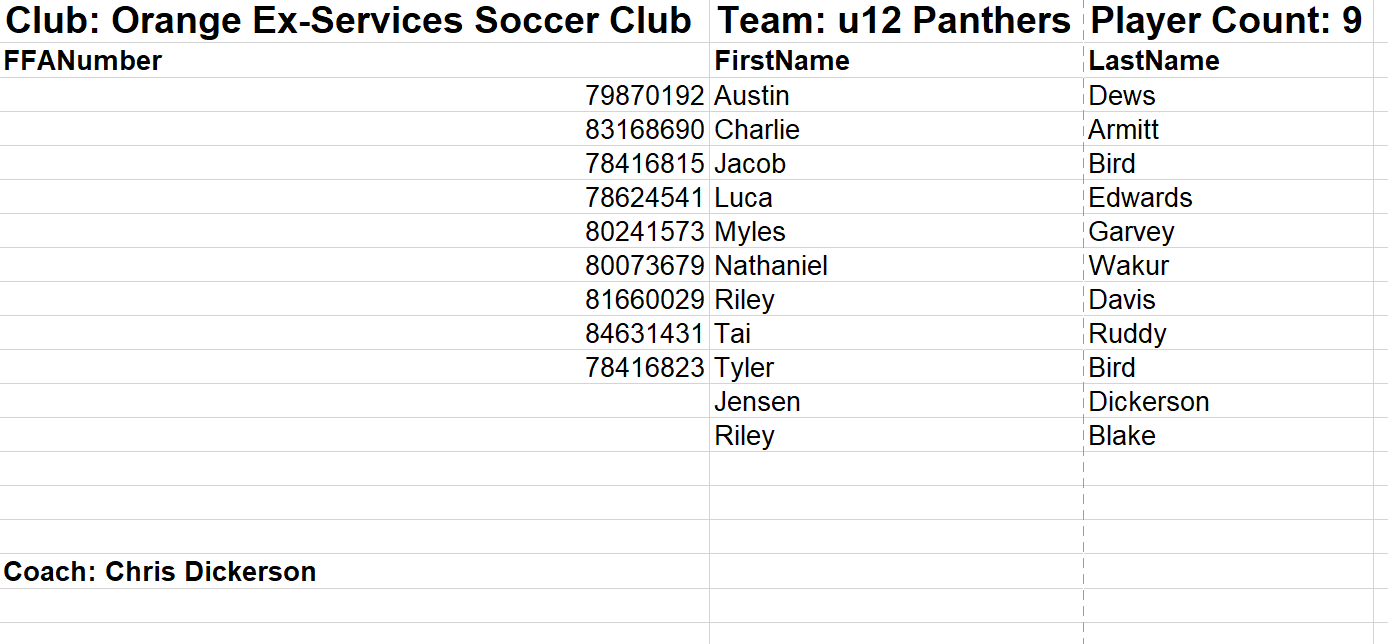 